Guía del tema 3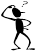 TEMA 3. DESINTEGRACIÓN RADIACTIVAObjetivos:Adquirir conocimientos básicos sobre el fenómeno físico de la desintegración radiactiva. Interpretar la significación física de la ley de desintegración radiactiva y los parámetros que la caracterizan: período de semidesintegración y actividad. Calcular la actividad de la muestra o fuente radiactiva corrigiendo según el factor de atenuación debido a la desintegración radiactiva.Contenidos:Estabilidad nuclear. Curvas de estabilidad nuclear. Radiactividad natural. Radiación alfa, beta y gamma. Desintegración radiactiva. Ley de la desintegración radiactiva. Período de semidesintegración y constante de desintegración. Definición de actividad y actividad específica. Unidades. Curvas de decaimiento radiactivo. Determinación experimental del período de semidesintegración. Desintegraciones radiactivas sucesivas. Equilibrio radiactivo secular y transitorio. Tiempo de vida media biológica y  Tiempo de vida media efectivo. Esquemas de desintegración. Energía de la desintegración. Espectros energéticos. Desintegración radiactiva por emisión de partículas alfa. Desintegración radiactiva por emisión de partículas beta y positrones.  Aniquilación electrón positrón. Captura electrónica y conversión interna. Isómeros nucleares. Estados metaestables. Electrones Auger. Familias radiactivas. Propiedades de los radionuclídeos más usados en Medicina para diagnóstico y terapia.Clase Práctica 3.1. Solución de problemas sobre aplicaciones de la ley de ajuste de actividad por la desintegración radiactivaClase Práctica 3.2. Solución de problemas sobre cálculo del tiempo efectivoClase Práctica 3.3. Solución de problemas usando las ecuaciones para desintegraciones sucesivas.Bibliografía Básica: Capacitación DAT.OIEA.2008